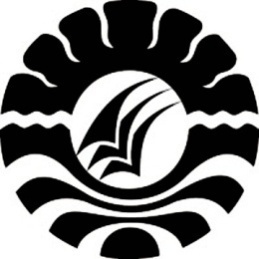 PENERAPAN METODE CERITA BERGAMBAR DALAMMENGEMBANGKAN KEMAMPUAN MENYIMAKANAK DI TAMAN KANAK-KANAK SYAHRAH KOTA PARE-PARE SKRIPSI Diajukan Untuk Memenuhi Syarat Guna Memperoleh Gelar Sarjana Pendidikan Pada Program Studi Pendidikan Guru Pendidikan Anak Usia Dini Strata Satu (S1) Fakultas Ilmu Pendidikan Universtas Negeri MakassarSYARI BUNGA084924217PROGRAM STUDI PENDIDIKAN GURU PENDIDIKAN ANAK USIA DINI  FAKULTAS ILMU PENDIDIKAN UNIVERSITAS NEGERI MAKASSAR2012KEMENTERIAN PENDIDIKAN DAN KEBUDAYAANUNIVERSITAS NEGERI MAKASSAR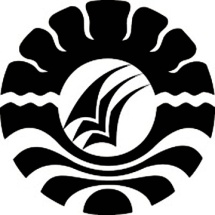 FAKULTAS ILMU PENDIDIKANPENDIDIKAN GURU PENDIDIKAN ANAK USIA DINIAlamat: Kampus UNM Tidung Jl. Tamalate I Makassar Telepon : 0411.883076-0411.884457Laman : www.unm.ac.idPERSETUJUAN PEMBIMBING Skripsi dengan judul “Penerapan Metode Cerita Bergambar Dalam Mengembangkan Kemampuan Menyimak Anak di Taman Kanak-Kanak Syahrah Kota Pare-Pare”Atas  nama saudari : Nama 	: Syari Bunga NIM	: 084 924 217Program Studi 	: Pendidikan guru Pendidikan Anak Usia Dini (PGPAUD) Fakultas 	: Ilmu Pendidikan Universitas Negeri Makassar Setelah diperiksa dan diujikan, telah memenuhi syarat untuk memperoleh gelar Sarjana Pendidikan (S.Pd) pada Fakultas Ilmu Pendidikan Program Studi Pendidikan Guru Pendidikan Anak Usia Dini Universitas Negeri Makassar. 					Makassar,      Oktober 2012          Pembimbing I, 					         Pembimbing II, Dr. Parwoto, M.Pd 					   Herman, S.Pd, M.Pd NIP. 19610213 198702 1 001 			  NIP. 19830429 200812 1 007Disahkan Oleh : Ketua Program Studi PGPAUD FIP UNM Dra. Sri Sofiani, M.Pd NIP. 19530202 198010 2 001 KEMENTERIAN PENDIDIKAN DAN KEBUDAYAANUNIVERSITAS NEGERI MAKASSARFAKULTAS ILMU PENDIDIKANPENDIDIKAN GURU PENDIDIKAN ANAK USIA DINIAlamat: Kampus UNM Tidung Jl. Tamalate I Makassar Telepon : 0411.883076-0411.884457Laman : www.unm.ac.idPENGESAHAN UJIAN SKRIPSISkripsi diterima oleh Panitia Ujian Skripsi Fakultas Ilmu Pendidikan Universitas Negeri Makassar dengan SK Dekan Nomor 6590/UN36.4/PP/2012, Tanggal 26 September 2012 untuk memenuhi sebagian persyaratan memperoleh gelar Sarjana Pendidikan pada Program Studi Pendidikan Guru Pendidikan Anak Usia Dini (PGPAUD) pada hari Selasa, 2 Oktober 2012.Disahkan OlehDekan Fakultas Ilmu PendidikanProf. Dr.Ismail Tolla, M.PdNIP.19531230 198003 1 005Panitia Ujian Ketua	: Prof. Dr. Ismail Tolla, M.Pd	(...................................)Sekretaris	: Dra. Sri Sofiani, M.Pd	(...................................)Pembimbing I	: Dr. Parwoto, M.Pd	(...................................)Pembimbing II	: Herman, S.Pd, M.Pd	(...................................)Penguji I	: Muh. Yusri Bahtiar, S.Pd, M.Pd	(...................................)Penguji II	: Dr. Ratmawti T, M.Pd	(...................................)PERNYATAAN KEASLIAN SKRIPSI Saya yang bertanda  tangan di bawah ini : Nama 	: 	Syari Bunga NIM	: 	084 924 217Jurusan / Prodi  	: 	Pendidikan guru Pendidikan Anak Usia Dini (PGPAUD) Judul	: 	Penerapan Metode Cerita Bergambar Dalam Mengembangkan Kemampuan Menyimak Anak di Taman Kanak-Kanak Syahrah Kota Pare-Pare  Menyatakan dengan sebenarnya bahwa Skripsi yang saya tulis ini benar merupakan hasil karya sendiri dan bukan merupakan pengambilan tulisan atau pikiran orang lain yang saya akui sebagai hasil tulisan atau pemikiran sendiri. Apabila dikemudian hari terbukti atau dapat dibuktikan bahwa skripsi ini hasil jiplakan atau mengandung unsur plagiat, maka saya bersedia menerima sanksi atas perbuatan tersebut  sesuai ketentuan yang berlaku. 		                                           Makassar,     Oktober 2012			Yang Membuat Pernyataan,			SYARI BUNGA MOTTOTidak ada harga atas waktu, Tapi waktu sangat berhargaMemilih waktu tidak menjadikan kita kayaTetapi menggunakannya dengan baikAdalah sumber dari semua kekayaanSkripsi ini kuperuntukkan untuk Ayahanda, dan Ibunda yang tercintaAtas segala pengorbanan dan iringan doa demi kesuksesan.Saudaraku dan keluargaku yang telah memberikan dukungan.Kerabatku yang tulus iklas bersedia berbagi waktu.ABSTRAKSYARI BUNGA, 2012. Penerapan Metode Cerita Bergambar Dalam Mengembangkan Kemampuan Menyimak Anak di Taman Kanak-Kanak Syahrah Kota Pare-Pare. Skripsi. Dibimbing oleh Dr. Parwoto, M.Pd dan Herman, S.Pd, M.Pd. Program Studi Pendidikan Guru Pendidikan Anak Usia Dini Fakultas Ilmu Pendidikan Universitas Negeri Makassar.Masalah dalam penelitian ini adalah bagaimanakah mengembangkan kemampuan menyimak melalui penerapan metode cerita bergambar anak di Taman Kanak-Kanak Syahrah Kota Pare-Pare. Tujuan penelitian ini adalah untuk mengembangkan kemampuan menyimak melalui penerapan metode cerita bergambar anak di Taman Kanak-Kanak Syahrah Kota Pare-Pare. Penelitian ini merupakan penelitian tindakan kelas dengan pendekatan kualitatif dengan empat tahap perencanaan, pelaksanaan, observasi dan refleksi. Fokus penelitian ini adalah mengacu pada metode cerita bergambar dalam mengembangkan kemampuan menyimak anak di Taman Kanak-Kanak Syahrah Kota Pare-Pare, indikatornya mencakup: mempunyai rentang perhatian yang cukup lama dalam mendengarkan cerita, mempunyai reaksi kreatif, dan mampu menceritakan kembali isi cerita dengan urut. Sasaran dan sekaligus menjadi subjek penelitian ini adalah anak didik kelompok B1, sebanyak 16 orang yang terdiri dari 7 orang laki-laki dan 9 orang perempuan. Teknik pengumpulan data yang digunakan adalah observasi dan dokumentasi. Data diolah dengan analisis kualitatif guna mendeskripsikan hasil penelitian yang diperoleh. Hasil penelitian yaitu kemampuan menyimak anak berkembang dengan menggunakan metode cerita bergambar di Taman Kanak-Kanak Syahrah Kota Pare-Pare.  Kemampuan menyimak anak pada siklus I masih belum sesuai dengan yang diharapakan namun pada siklus II  kemampuan menyimak anak berkembang sangat baik, dimana anak sudah dapat  mengerti beberapa perintah secara bersamaan, mengulang kalimat yang lebik kompleks dan memahami aturan dalam suatu permainan.PRAKATAPuji syukur dipanjatkan kehadirat Tuhan Yang Maha Kuasa, karena berkat rahmat serta hidayahNyalah, sehingga Skripsi yang berjudul “Penerapan Metode Cerita Bergambar Dalam Mengembangkan Kemampuan Menyimak Anak di Taman Kanak-Kanak Syahrah Kota Pare-Pare” dapat diselesaikan. Penulisan ini dimaksudkan untuk memenuhi salah satu persyaratan guna memperoleh sebutan Sarjana Pendidikan dan  menyelesaikan studi Program Pendidikan Guru Pendidikan Anak Usia Dini pada Fakultas Ilmu Pendidikan Universitas Negeri Makassar.Dalam penulisan Skripsi ini, penulis banyak mendapat bantuan dari berbagai pihak, baik materil maupun bersifat moril. Untuk itu, saya ucapkan terima kasih yang  mendalam kepada Dr. Parwoto, M.Pd, dan Herman, S.Pd, M.Pd. sebagai dosen pembimbing yang telah memberikan bimbingan dan motivasi selama penyusunan Skripsi ini. Selanjutnya terima kasih juga kami haturkan kepada :Prof. Dr. Arismunandar, M.Pd. selaku Rektor Universitas Negeri Makassar yang telah memberikan kesempatan untuk menimba ilmu di Almamater tercinta Universitas Negeri Makassar Prof. Dr. Ismail Tolla, M.Pd. selaku Dekan Fakultas Ilmu Pendidikan yang telah memberikan kesempatan kepada penulis menekuni pendidikan di Program Pendidikan Anak Usia Dini, Fakultas Ilmu Pendidikan Universitas Negeri Makassar Dra. Sri Sofiani, M.Pd, Sebagai Ketua Prodi; Arifin Manggau, S.Pd, M.Pd, sebagai Sekertaris Program Studi PGPAUD UNM Makassar yang dengan penuh perhatian memberikan bimbingan dan menfasilitasi penulis selama proses perkuliahan.Bapak dan Ibu Dosen FIP UNM atas ilmunya sehingga dapat dijadikan acuan dalam penyusunan skripsi ini.Ayahanda dan ibunda  yang telah memberikan kasih sayang dan doa sehingga penulis dapat menyelesaikan studi ini.Seluruh rekan mahasiswa PGPAUD Fakultas Ilmu Pendidikan Universitas Negeri Makassar yang tidak bisa saya sebutkan satu-persatu, serta sahabat-sahabatku yang telah memberikan bantuan dan kerjasamanya dalam perkuliahan serta dalam penyusunan Skripsi. Akhirnya penulis menyampaikan kepada semua pihak yang tak sempat disebutkan namanya satu persatu atas bantuan dan bimbingannya, semoga  Tuhan senantiasa memberikan ganjaran pahala yang setimpal. Harapan penulis semoga skripsi ini dapat bermanfaat bagi pembacanya, khususnya bagi pemerhati pendidikan.  Makassar,       Oktober 2012                                                                                         PenulisDAFTAR ISI				                                                                        HalamanHALAMAN JUDUL		iPERSETUJUAN PEMBIMBING		iiPENGESAHAN UJIAN SKRIPSI 		iiiPERNYATAAN KEASLIAN SKRIPSI		ivMOTTO		vABSTRAK		viKATA PENGANTAR		viiDAFTAR ISI		ixDAFTAR GAMBAR		xiDAFTAR TABEL 		xiiDAFTAR LAMPIRAN		xiiiBAB I PENDAHULUAN		1Latar Belakang		1Rumusan Masalah		4Tujuan Penelitian		4Manfaat Peneltian		5BAB II	KAJIAN PUSTAKA, KERANGKA PIKIR DAN 	HIPOTESIS TINDAKAN 		6Kajian Pustaka		6Kemampuan Menyimak 		6Metode Bercerita 		10Kerangka Pikir		15Hipotesis Tindakan 		18BAB III METODE PENELITIAN		19Pendekatan dan Jenis Penelitian		19Fokus Penelitian		20Setting Penelitian		21Prosedur dan Desain Penelitian		21Teknik dan Prosedur Pengumpulan Data		24Teknik Analisis Data dan Standar Pencapaian		25BAB IV HASIL PENELITIAN DAN PEMBAHASAN		27Hasil Penelitian		27 Gambaran Umum Lokasi Penelitian 		27Penerapan Metode Cerita Bergambar dalam Mengembangkan Kemampuan Menyimak Anak di Taman Kanak-kanak SyahrahKota Pare-pare 		27Pembahasan		43BAB V KESIMPULAN DAN SARAN		47Kesimpulan		47Saran		48DAFTAR PUSTAKA LAMPIRAN-LAMPIRANDAFTAR GAMBAR				                                                                        HalamanSkema Kerangka Pikir		17DAFTAR TABEL				                                                                        HalamanTable 4. 1 	Hasil observasi aktivitas anak  siklus I pertemuan I		35Table 4. 2 	Hasil observasi aktivitas anak  siklus I pertemuan II		36Table 4. 3 	Hasil observasi aktivitas anak  siklus II pertemuan I		41Table 4. 4 	Hasil observasi aktivitas anak  siklus II pertemuan II		43DAFTAR LAMPIRAN				                                                                        HalamanLampiran 1 Rencana Kegiatan Harian 		51Lampiran 2 Kisi-kisi Instrumen Penelitian 		59Lampiran 3 Hasil Observasi Aktivitas Mengajar Guru 		60Lampiran 4 Hasil Observasi Aktivitas Belajar Anak 		72Lampiran 5 Dokumentasi Penelitian  		76Lampiran 6 Persuratan 		78